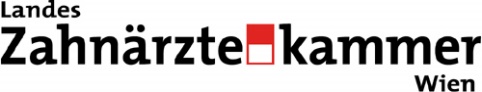 WOHNSITZZAHNARZT / WOHNSITZZAHNÄRZTINMitteilung über die Beendigung der TätigkeitZahnarzt-ID: 	Wien,  Titel, Vor- und Zuname:	Wohnsitzadresse:	Telefon / Fax:	Ich beende per    meine Tätigkeit als Wohnsitzzahnarzt     /  Wohnsitzzahnärztin in der Zahnärzteliste der Österreichischen Zahnärztekammer. Nach Beendigung meiner wohnsitzzahnärztlichen Tätigkeit beantrage ich die Weiterführung in der Zahnärzteliste als:  Außerordentliches Mitglied	  Kein Mitglied	   (freiwillige kostenpflichtige Mitgliedschaft ohne Berufsberechtigung)Anstellung:	  JA	  NEINDienstgeberadresse:   Datum:  	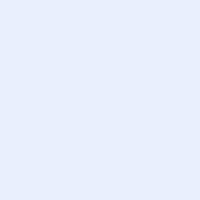 	......................………………………………….	Unterschrift des Zahnarztes / der Zahnärztin